LOCATION.--Lat 41°13'08.4", long 92°54'30" referenced to North American Datum of 1927, in SW 1/4 SW 1/4 SW 1/4 sec.11, T.74 N., R.18 W., Marion County, IA, Hydrologic Unit 07100009, on left bank 10 ft downstream from bridge on State Highway 156, 1.6 mi northwest of Bussey, 0.8 mi downstream from North Cedar Creek, 3.0 mi upstream from Honey Creek, and 8.8 mi upstream from mouth.DRAINAGE AREA.--374 mi².PERIOD OF RECORD.--Discharge records from October 1947 to current year.GAGE.--Water stage recorder. Datum of gage is 682.15 ft above National Geodetic Vertical Datum of 1929 (levels by U.S. Army Corps of Engineers). Prior to February 21, 1949, non-recording gage at same site and datum.EXTREMES OUTSIDE PERIOD OF RECORD.--Flood in June 1946 reached a stage of 28.45 ft on upstream side and 28.05 ft on downstream side of bridge, levels to high-water marks by U.S. Army Corps of Engineers, discharge 31,500 ft³/s.A summary of all available data for this streamgage is provided through the USGS National Water Information System web interface (NWISWeb). The following link provides access to current/historical observations, daily data, daily statistics, monthly statistics, annual statistics, peak streamflow, field measurements, field/lab water-quality samples, and the latest water-year summaries. Data can be filtered by parameter and/or dates, and can be output in various tabular and graphical formats.http://waterdata.usgs.gov/nwis/inventory/?site_no=05489000The USGS WaterWatch Toolkit is available at: http://waterwatch.usgs.gov/?id=ww_toolkitTools for summarizing streamflow information include the duration hydrograph builder, the cumulative streamflow hydrograph builder, the streamgage statistics retrieval tool, the rating curve builder, the flood tracking chart builder, the National Weather Service Advanced Hydrologic Prediction Service (AHPS) river forecast hydrograph builder, and the raster-hydrograph builder.  Entering the above number for this streamgage into these toolkit webpages will provide streamflow information specific to this streamgage.A description of the statistics presented for this streamgage is available in the main body of the report at:http://dx.doi.org/10.3133/ofr20151214A link to other streamgages included in this report, a map showing the location of the streamgages, information on the programs used to compute the statistical analyses, and references are included in the main body of the report.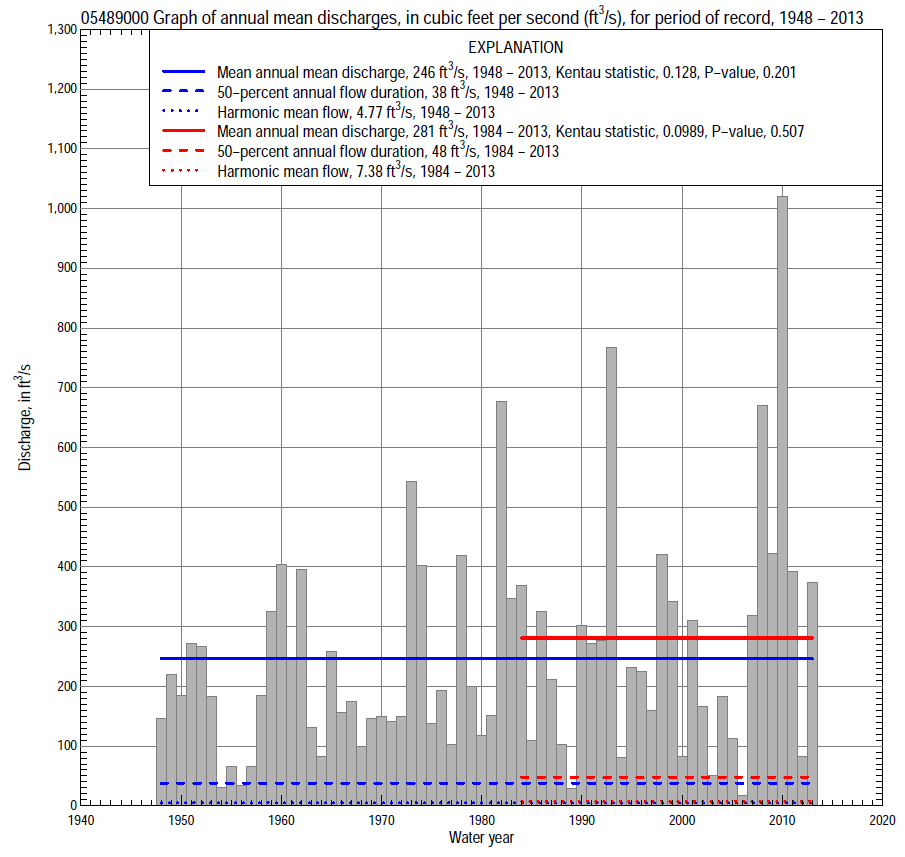 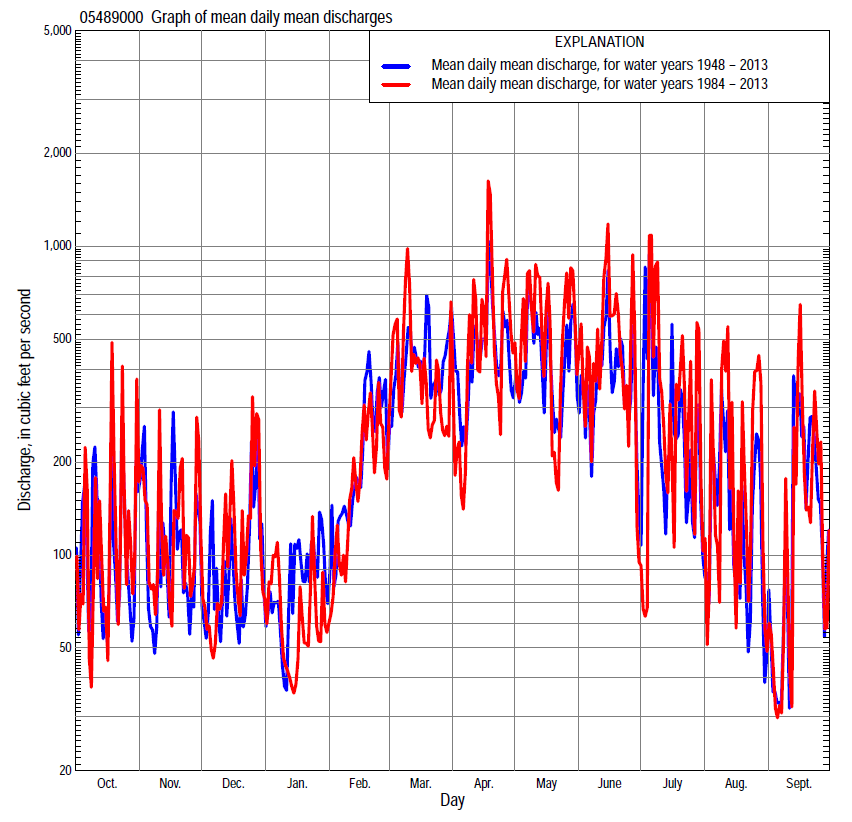 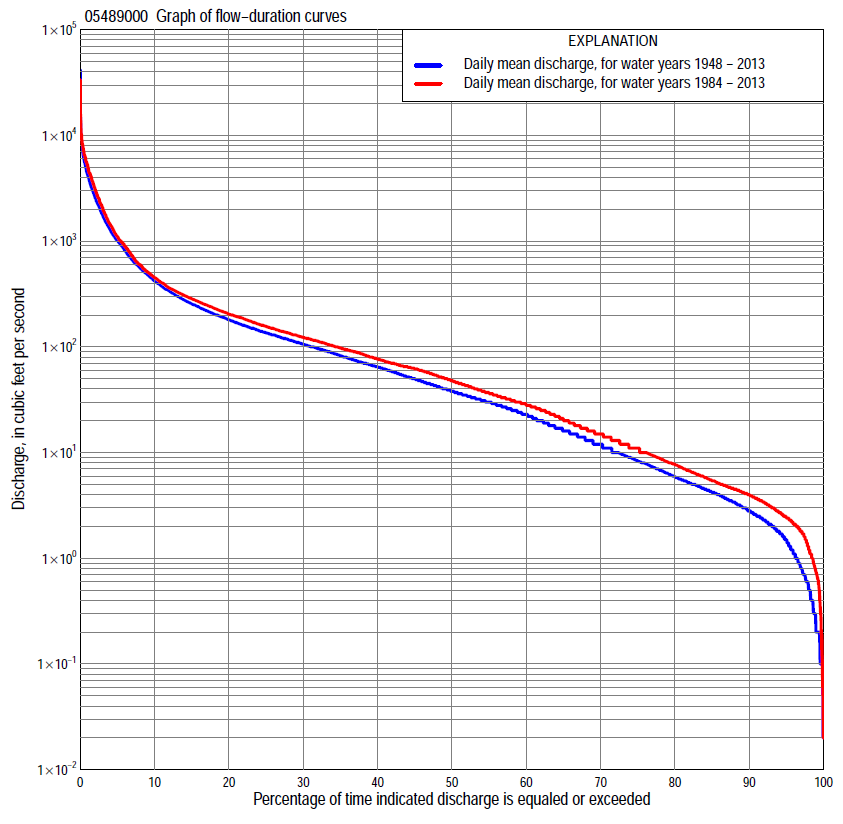 Statistics Based on the Entire Streamflow Period of RecordStatistics Based on the 1984–2013 Streamflow Period of Record05489000 Monthly and annual flow durations, based on 1948–2013 period of record (66 years)05489000 Monthly and annual flow durations, based on 1948–2013 period of record (66 years)05489000 Monthly and annual flow durations, based on 1948–2013 period of record (66 years)05489000 Monthly and annual flow durations, based on 1948–2013 period of record (66 years)05489000 Monthly and annual flow durations, based on 1948–2013 period of record (66 years)05489000 Monthly and annual flow durations, based on 1948–2013 period of record (66 years)05489000 Monthly and annual flow durations, based on 1948–2013 period of record (66 years)05489000 Monthly and annual flow durations, based on 1948–2013 period of record (66 years)05489000 Monthly and annual flow durations, based on 1948–2013 period of record (66 years)05489000 Monthly and annual flow durations, based on 1948–2013 period of record (66 years)05489000 Monthly and annual flow durations, based on 1948–2013 period of record (66 years)05489000 Monthly and annual flow durations, based on 1948–2013 period of record (66 years)05489000 Monthly and annual flow durations, based on 1948–2013 period of record (66 years)05489000 Monthly and annual flow durations, based on 1948–2013 period of record (66 years)Percentage of days discharge equaled or exceededDischarge (cubic feet per second)Discharge (cubic feet per second)Discharge (cubic feet per second)Discharge (cubic feet per second)Discharge (cubic feet per second)Annual flow durationsAnnual flow durationsPercentage of days discharge equaled or exceededOctNovDecJanFebMarAprMayJuneJulyAugSeptAnnualKentau statisticP-value990.100.300.400.160.101.80.800.401.00.310.290.120.200.1660.044980.200.400.700.200.302.34.03.62.10.590.900.290.500.1770.033950.601.01.20.801.87.0     109.94.61.81.80.75      1.50.1930.021901.12.52.12.43.5     16     28     207.64.22.71.5      2.80.2030.016851.73.33.03.75.9     30     40     29     106.13.42.1      4.20.1950.020802.24.24.15.19.8     42     50     36     168.04.42.9      5.90.2090.013752.74.95.27.0     14     53     59     47     239.95.63.6      8.40.2050.015703.16.07.88.6     19     69     77     59     30     126.74.3 120.1890.025653.78.3     10     11     25     80     94     72     38     158.15.0 160.1770.036604.5     12     14     13     32    99  110     85     48     189.35.6 230.1610.057555.7     17     19     16      42  114  127  101     60     23     116.5 300.1460.084508.4     24     23     19     59  132  144  119     72     26     147.7 380.1430.09045     13     30     28     24     76  151  169  137     88     32     179.5 500.1480.08040     19     36     34     30     95  177  197  158  108     40     20     13 650.1440.08835     28     45     43     36  114  212  229  184  137      51     26     19 820.1380.10230     36     55     52     47  140  265  270  216  170     68     33     27    1060.1430.09125     51     70     68     64  180  347  328  282  226     90     44     40    1360.1330.11620     68     94     90     76  234  458  425  362  307  128     62     60    1800.1210.15315     97  127  117  100  310  655  599  519  458  192     97     88    2550.1050.21510  150  182  153  150  494  969  955  907  847  300  161  153    4200.0630.458  5  313  398  300  2621,0001,8902,1002,2601,940  977  443  442 1,0000.0610.472  21,0801,070  750  8462,0703,5504,0004,5803,8403,4201,7601,540 2,5800.1340.112  12,8501,7001,5001,3102,7705,2806,2505,8904,9906,0703,7703,010 4,2400.1870.02605489000 Annual exceedance probability of instantaneous peak discharges, in cubic feet per second (ft3/s), based on the Weighted Independent Estimates method,05489000 Annual exceedance probability of instantaneous peak discharges, in cubic feet per second (ft3/s), based on the Weighted Independent Estimates method,05489000 Annual exceedance probability of instantaneous peak discharges, in cubic feet per second (ft3/s), based on the Weighted Independent Estimates method,05489000 Annual exceedance probability of instantaneous peak discharges, in cubic feet per second (ft3/s), based on the Weighted Independent Estimates method,05489000 Annual exceedance probability of instantaneous peak discharges, in cubic feet per second (ft3/s), based on the Weighted Independent Estimates method,Annual exceed-ance probabilityRecur-rence interval (years)Discharge (ft3/s)95-percent lower confi-dence interval (ft3/s)95-percent upper confi-dence interval (ft3/s)0.50029,0007,96010,2000.200516,90014,90019,3000.1001023,30020,10027,1000.0402532,60027,10039,3000.0205040,20032,30050,2000.01010048,40037,50062,4000.00520057,00042,60076,1000.00250068,90049,10096,700and based on the expected moments algorithm/multiple Grubbs-Beck analysis computed using a historical period length of 162 years (1852–2013)and based on the expected moments algorithm/multiple Grubbs-Beck analysis computed using a historical period length of 162 years (1852–2013)and based on the expected moments algorithm/multiple Grubbs-Beck analysis computed using a historical period length of 162 years (1852–2013)and based on the expected moments algorithm/multiple Grubbs-Beck analysis computed using a historical period length of 162 years (1852–2013)and based on the expected moments algorithm/multiple Grubbs-Beck analysis computed using a historical period length of 162 years (1852–2013)0.50029,0207,42011,0000.200517,00013,90021,2000.1001023,60018,90030,4000.0402533,40025,70046,0000.0205041,70031,00061,0000.01010051,00036,20079,7000.00520061,10041,600103,0000.00250076,20048,600141,000Kentau statisticKentau statistic0.089P-valueP-value0.296Begin yearBegin year1948End yearEnd year2013Number of peaksNumber of peaks6605489000 Annual exceedance probability of high discharges, based on 1948–2013 period of record (66 years)05489000 Annual exceedance probability of high discharges, based on 1948–2013 period of record (66 years)05489000 Annual exceedance probability of high discharges, based on 1948–2013 period of record (66 years)05489000 Annual exceedance probability of high discharges, based on 1948–2013 period of record (66 years)05489000 Annual exceedance probability of high discharges, based on 1948–2013 period of record (66 years)05489000 Annual exceedance probability of high discharges, based on 1948–2013 period of record (66 years)05489000 Annual exceedance probability of high discharges, based on 1948–2013 period of record (66 years)Annual exceedance probabilityRecur-rence interval (years)Maximum average discharge (ft3/s) for indicated number of consecutive daysMaximum average discharge (ft3/s) for indicated number of consecutive daysMaximum average discharge (ft3/s) for indicated number of consecutive daysMaximum average discharge (ft3/s) for indicated number of consecutive daysMaximum average discharge (ft3/s) for indicated number of consecutive daysAnnual exceedance probabilityRecur-rence interval (years)13715300.9901.018844922841671010.9501.051,7601,0305973652350.9001.112,4601,4808515283480.8001.253,6002,2101,2607935330.50026,8604,3202,4101,5301,0400.200511,8007,4504,0502,5301,7100.100      1015,1009,4705,0703,1302,0800.0402519,20011,9006,2203,7702,4600.0205022,00013,5006,9804,1802,6800.010    10024,70015,0007,6604,5302,8700.005    20027,30016,3008,2704,8403,0200.002    50030,40018,0008,9805,1803,180Kentau statisticKentau statistic0.1270.1070.1230.1000.156P-valueP-value0.1340.2070.1470.2360.06505489000 Annual nonexceedance probability of low discharges, based on April 1948 to March 2013 period of record (65 years)05489000 Annual nonexceedance probability of low discharges, based on April 1948 to March 2013 period of record (65 years)05489000 Annual nonexceedance probability of low discharges, based on April 1948 to March 2013 period of record (65 years)05489000 Annual nonexceedance probability of low discharges, based on April 1948 to March 2013 period of record (65 years)05489000 Annual nonexceedance probability of low discharges, based on April 1948 to March 2013 period of record (65 years)05489000 Annual nonexceedance probability of low discharges, based on April 1948 to March 2013 period of record (65 years)05489000 Annual nonexceedance probability of low discharges, based on April 1948 to March 2013 period of record (65 years)05489000 Annual nonexceedance probability of low discharges, based on April 1948 to March 2013 period of record (65 years)05489000 Annual nonexceedance probability of low discharges, based on April 1948 to March 2013 period of record (65 years)Annual nonexceed-ance probabilityRecur-rence interval (years)Minimum average discharge (ft3/s) for indicated number of consecutive daysMinimum average discharge (ft3/s) for indicated number of consecutive daysMinimum average discharge (ft3/s) for indicated number of consecutive daysMinimum average discharge (ft3/s) for indicated number of consecutive daysMinimum average discharge (ft3/s) for indicated number of consecutive daysMinimum average discharge (ft3/s) for indicated number of consecutive daysMinimum average discharge (ft3/s) for indicated number of consecutive daysMinimum average discharge (ft3/s) for indicated number of consecutive daysMinimum average discharge (ft3/s) for indicated number of consecutive daysAnnual nonexceed-ance probabilityRecur-rence interval (years)137143060901201830.01  1000.000.000.000.000.110.270.330.340.650.02    500.000.010.030.050.180.410.530.571.10.05    200.030.070.130.200.360.801.11.32.40.10    100.190.200.300.420.661.42.02.44.70.20      50.520.530.690.901.42.74.05.2    100.50      2              2.2 2.52.73.34.89.4  15  20    380.801.25              7.1 8.18.61015  30  48  67  1230.901.11        12 13151827  54  87120  2150.961.04        22 23253047  98159211  3750.981.02        30 32354267144232299  5240.991.01        41 43465690201322402  698Kentau statisticKentau statistic0.1730.1740.1990.2210.1950.1740.1350.1130.106P-valueP-value0.0420.0420.0200.0090.0220.0410.1140.1870.21505489000 Annual nonexceedance probability of seasonal low discharges, based on October 1947 to September 2013 period of record (66 years)05489000 Annual nonexceedance probability of seasonal low discharges, based on October 1947 to September 2013 period of record (66 years)05489000 Annual nonexceedance probability of seasonal low discharges, based on October 1947 to September 2013 period of record (66 years)05489000 Annual nonexceedance probability of seasonal low discharges, based on October 1947 to September 2013 period of record (66 years)05489000 Annual nonexceedance probability of seasonal low discharges, based on October 1947 to September 2013 period of record (66 years)05489000 Annual nonexceedance probability of seasonal low discharges, based on October 1947 to September 2013 period of record (66 years)05489000 Annual nonexceedance probability of seasonal low discharges, based on October 1947 to September 2013 period of record (66 years)05489000 Annual nonexceedance probability of seasonal low discharges, based on October 1947 to September 2013 period of record (66 years)05489000 Annual nonexceedance probability of seasonal low discharges, based on October 1947 to September 2013 period of record (66 years)05489000 Annual nonexceedance probability of seasonal low discharges, based on October 1947 to September 2013 period of record (66 years)05489000 Annual nonexceedance probability of seasonal low discharges, based on October 1947 to September 2013 period of record (66 years)Annual nonexceed-ance probabilityRecur-rence interval (years)Minimum average discharge (cubic feet per second)                                                                          for indicated number of consecutive daysMinimum average discharge (cubic feet per second)                                                                          for indicated number of consecutive daysMinimum average discharge (cubic feet per second)                                                                          for indicated number of consecutive daysMinimum average discharge (cubic feet per second)                                                                          for indicated number of consecutive daysMinimum average discharge (cubic feet per second)                                                                          for indicated number of consecutive daysMinimum average discharge (cubic feet per second)                                                                          for indicated number of consecutive daysMinimum average discharge (cubic feet per second)                                                                          for indicated number of consecutive daysMinimum average discharge (cubic feet per second)                                                                          for indicated number of consecutive daysMinimum average discharge (cubic feet per second)                                                                          for indicated number of consecutive daysAnnual nonexceed-ance probabilityRecur-rence interval (years)171430171430January-February-MarchJanuary-February-MarchJanuary-February-MarchJanuary-February-MarchApril-May-JuneApril-May-JuneApril-May-JuneApril-May-June0.01  1000.050.070.110.170.270.470.521.10.02    500.110.140.220.350.530.870.992.10.05    200.320.400.570.95   1.3   2.0   2.55.20.10    100.750.941.22.1   2.7   4.0   5.1  110.20      5                1.9 2.43.05.2   5.9   8.5  11  250.50      2                9.2  11  13  23  20  28  41  940.801.25          32  37  42  71  49  671062510.901.11          55  61  70117  70  951563740.961.04          89  97113182  941302185290.981.02             1181261492341101532626380.991.01       147154186285123173301736Kentau statisticKentau statistic0.1200.1140.1060.0180.2140.2060.1930.171P-valueP-value0.1570.1770.2110.8330.0110.0150.0230.043July-August-SeptemberJuly-August-SeptemberJuly-August-SeptemberJuly-August-SeptemberOctober-November-DecemberOctober-November-DecemberOctober-November-DecemberOctober-November-December0.01  1000.000.000.000.450.000.100.110.140.02    500.000.060.100.630.060.160.190.250.05    200.100.230.35    1.00.210.330.400.580.10    100.290.490.70    1.60.430.610.771.20.20      50.74  1.11.4    2.80.921.31.72.60.50      2                3.1  3.84.9    8.2    3.7    4.96.6  110.801.25               9.9  1215  26  14  18  24  370.901.11         17  2126  47  28  35  46  670.961.04         29  3646  91  58  70  891210.981.02         40  5166140  931081351730.991.01         52  6889208141160193235Kentau statisticKentau statistic0.1770.2180.2150.1250.1400.1320.1580.187P-valueP-value0.0360.0100.0110.1380.0980.1170.0620.02605489000 Monthly and annual flow durations, based on 1984–2013 period of record (30 years)05489000 Monthly and annual flow durations, based on 1984–2013 period of record (30 years)05489000 Monthly and annual flow durations, based on 1984–2013 period of record (30 years)05489000 Monthly and annual flow durations, based on 1984–2013 period of record (30 years)05489000 Monthly and annual flow durations, based on 1984–2013 period of record (30 years)05489000 Monthly and annual flow durations, based on 1984–2013 period of record (30 years)05489000 Monthly and annual flow durations, based on 1984–2013 period of record (30 years)05489000 Monthly and annual flow durations, based on 1984–2013 period of record (30 years)05489000 Monthly and annual flow durations, based on 1984–2013 period of record (30 years)05489000 Monthly and annual flow durations, based on 1984–2013 period of record (30 years)05489000 Monthly and annual flow durations, based on 1984–2013 period of record (30 years)05489000 Monthly and annual flow durations, based on 1984–2013 period of record (30 years)05489000 Monthly and annual flow durations, based on 1984–2013 period of record (30 years)05489000 Monthly and annual flow durations, based on 1984–2013 period of record (30 years)Percentage of days discharge equaled or exceededDischarge (cubic feet per second)Discharge (cubic feet per second)Discharge (cubic feet per second)Discharge (cubic feet per second)Discharge (cubic feet per second)Annual flow durationsAnnual flow durationsPercentage of days discharge equaled or exceededOctNovDecJanFebMarAprMayJuneJulyAugSeptAnnualKentau statisticP-value990.400.741.11.40.715.84.33.32.60.340.060.520.74-0.0440.743980.772.11.32.31.97.05.25.22.90.790.290.63      1.2-0.0230.871951.23.02.53.02.6   129.7   135.41.82.00.85      2.4-0.0370.788902.04.13.44.25.2   21   28   228.23.92.91.8      4.00.0021.000852.54.64.35.39.0   40   39   32   176.74.02.7      5.4-0.0140.929803.05.55.56.5   13   55   48   44   249.05.53.9      7.7-0.0050.986753.67.48.18.0   16   71   57   60   32   116.54.5 11-0.0850.520704.1   10   1110   24   88   71   76   42   137.85.0 15-0.1100.401654.8   14   1412   34 102   87   95   56   169.25.8 20-0.1240.344606.1   18   2015   46 115 100 119   65   20   116.4 28-0.1240.344558.8   26   2619   60 132 119 137   81   24   137.6 37-0.1200.36350    13   33   3024   70 148 138 157   99   28   169.2 48-0.1260.33545    17   38   3930   84 165 174 177 120   34   19   12 62-0.1170.37240    25   45   5035 100 188 203 204 149   43   25   18 77-0.1200.36335    35   57   6446 120 219 232 245 183   56   30   26 98-0.0940.47530    47   70   7360 147 262 282 300 225   75   40   35    123-0.0600.65625    62   94   9465 183 312 350 361 293   97   58   48    156-0.0390.77520    77 123 11574 231 392 441 497 368 135   92   65    2040.0021.00015   117 158 14195 282 533 623 693 584 215 137   94    2850.0070.97210 195 251 186130 405 9051,0201,1601,280 383 230 154    452-0.0160.915  5 381 461 313204 7001,5502,2502,7602,5901,540 635 400 1,1000.0670.617  21,3001,240 752   4301,2003,6305,8705,3404,8204,3702,7901,810 3,1100.1540.239  12,8701,8901,6301,0002,2605,7706,9307,0806,3506,3505,1403,120 5,1500.2020.12105489000 Annual exceedance probability of high discharges, based on 1984–2013 period of record (30 years)05489000 Annual exceedance probability of high discharges, based on 1984–2013 period of record (30 years)05489000 Annual exceedance probability of high discharges, based on 1984–2013 period of record (30 years)05489000 Annual exceedance probability of high discharges, based on 1984–2013 period of record (30 years)05489000 Annual exceedance probability of high discharges, based on 1984–2013 period of record (30 years)05489000 Annual exceedance probability of high discharges, based on 1984–2013 period of record (30 years)05489000 Annual exceedance probability of high discharges, based on 1984–2013 period of record (30 years)Annual exceedance probabilityRecur-rence interval (years)Maximum average discharge (ft3/s) for indicated number of consecutive daysMaximum average discharge (ft3/s) for indicated number of consecutive daysMaximum average discharge (ft3/s) for indicated number of consecutive daysMaximum average discharge (ft3/s) for indicated number of consecutive daysMaximum average discharge (ft3/s) for indicated number of consecutive daysAnnual exceedance probabilityRecur-rence interval (years)13715300.9901.0145529518499600.9501.051,4008514932811850.9001.112,3201,3807794553090.8001.253,9102,3001,2707605280.50028,2904,9602,7001,6601,1700.200513,2008,3504,6102,8501,9900.100      1015,40010,1005,6603,4802,4000.0402517,20011,7006,7004,0902,7700.0205018,00012,5007,3004,4302,9700.010    10018,50013,2007,7704,6903,1100.005    20018,90013,7008,1404,8903,2100.002    50019,20014,1008,5205,0903,300Kentau statisticKentau statistic0.1490.1540.1630.1400.154P-valueP-value0.2540.2390.2120.2840.23905489000 Annual nonexceedance probability of low discharges, based on April 1983 to March 2013 period of record (30 years)05489000 Annual nonexceedance probability of low discharges, based on April 1983 to March 2013 period of record (30 years)05489000 Annual nonexceedance probability of low discharges, based on April 1983 to March 2013 period of record (30 years)05489000 Annual nonexceedance probability of low discharges, based on April 1983 to March 2013 period of record (30 years)05489000 Annual nonexceedance probability of low discharges, based on April 1983 to March 2013 period of record (30 years)05489000 Annual nonexceedance probability of low discharges, based on April 1983 to March 2013 period of record (30 years)05489000 Annual nonexceedance probability of low discharges, based on April 1983 to March 2013 period of record (30 years)05489000 Annual nonexceedance probability of low discharges, based on April 1983 to March 2013 period of record (30 years)05489000 Annual nonexceedance probability of low discharges, based on April 1983 to March 2013 period of record (30 years)Annual nonexceed-ance probabilityRecur-rence interval (years)Minimum average discharge (ft3/s) for indicated number of consecutive daysMinimum average discharge (ft3/s) for indicated number of consecutive daysMinimum average discharge (ft3/s) for indicated number of consecutive daysMinimum average discharge (ft3/s) for indicated number of consecutive daysMinimum average discharge (ft3/s) for indicated number of consecutive daysMinimum average discharge (ft3/s) for indicated number of consecutive daysMinimum average discharge (ft3/s) for indicated number of consecutive daysMinimum average discharge (ft3/s) for indicated number of consecutive daysMinimum average discharge (ft3/s) for indicated number of consecutive daysAnnual nonexceed-ance probabilityRecur-rence interval (years)137143060901201830.01  1000.000.010.030.060.231.01.01.31.70.02    500.000.020.070.120.351.31.31.72.40.05    200.050.080.170.280.651.92.12.84.30.10    100.210.220.380.581.12.73.34.37.00.20      50.620.640.911.32.14.45.77.4  130.50      2              2.9 3.33.74.76.411  17 21  410.801.25              9.4  1112131832  52 651290.901.11        15  1618203158  97  1172350.961.04        24  25273152 112191  2254430.981.02        31  32333972 174299  3466670.991.01        37  38404796 261451  511963Kentau statisticKentau statistic0.0280.0280.0510.0760.0250.0210.002-0.007-0.044P-valueP-value0.8440.8440.7080.5680.8580.8871.0000.9720.74805489000 Annual nonexceedance probability of seasonal low discharges, based on October 1983 to September 2013 period of record (30 years)05489000 Annual nonexceedance probability of seasonal low discharges, based on October 1983 to September 2013 period of record (30 years)05489000 Annual nonexceedance probability of seasonal low discharges, based on October 1983 to September 2013 period of record (30 years)05489000 Annual nonexceedance probability of seasonal low discharges, based on October 1983 to September 2013 period of record (30 years)05489000 Annual nonexceedance probability of seasonal low discharges, based on October 1983 to September 2013 period of record (30 years)05489000 Annual nonexceedance probability of seasonal low discharges, based on October 1983 to September 2013 period of record (30 years)05489000 Annual nonexceedance probability of seasonal low discharges, based on October 1983 to September 2013 period of record (30 years)05489000 Annual nonexceedance probability of seasonal low discharges, based on October 1983 to September 2013 period of record (30 years)05489000 Annual nonexceedance probability of seasonal low discharges, based on October 1983 to September 2013 period of record (30 years)05489000 Annual nonexceedance probability of seasonal low discharges, based on October 1983 to September 2013 period of record (30 years)05489000 Annual nonexceedance probability of seasonal low discharges, based on October 1983 to September 2013 period of record (30 years)Annual nonexceed-ance probabilityRecur-rence interval (years)Minimum average discharge (cubic feet per second)                                                                          for indicated number of consecutive daysMinimum average discharge (cubic feet per second)                                                                          for indicated number of consecutive daysMinimum average discharge (cubic feet per second)                                                                          for indicated number of consecutive daysMinimum average discharge (cubic feet per second)                                                                          for indicated number of consecutive daysMinimum average discharge (cubic feet per second)                                                                          for indicated number of consecutive daysMinimum average discharge (cubic feet per second)                                                                          for indicated number of consecutive daysMinimum average discharge (cubic feet per second)                                                                          for indicated number of consecutive daysMinimum average discharge (cubic feet per second)                                                                          for indicated number of consecutive daysMinimum average discharge (cubic feet per second)                                                                          for indicated number of consecutive daysAnnual nonexceed-ance probabilityRecur-rence interval (years)171430171430January-February-MarchJanuary-February-MarchJanuary-February-MarchJanuary-February-MarchApril-May-JuneApril-May-JuneApril-May-JuneApril-May-June0.01 1000.090.180.401.10.601.11.42.60.02   500.180.330.661.5   1.01.82.34.30.05   200.520.82   1.42.6   2.23.64.79.10.10   10             1.2   1.7   2.54.2   4.16.38.6   170.20     5             3.0   3.9   4.97.4   8.1   12  17   350.50     2       13   15   16  21  25   34  51 1160.801.25       39   43   46  61  62   80   128 3270.901.11       61   68   73104  91 116191 5240.961.04       90 103 117182130 163278 8260.981.02    112 129 154261158 1983451,0800.991.01    132 156 195359186 2314121,350Kentau statisticKentau statistic-0.175-0.161-0.159-0.1450.1720.1770.1630.145P-valueP-value0.1810.2180.2250.2690.1870.1750.2120.269July-August-SeptemberJuly-August-SeptemberJuly-August-SeptemberJuly-August-SeptemberOctober-November-DecemberOctober-November-DecemberOctober-November-DecemberOctober-November-December0.01 1000.000.050.080.320.090.230.270.490.02   500.000.100.150.490.140.320.410.740.05   200.060.240.360.900.290.560.75  1.40.10   100.270.530.74   1.50.540.91   1.3  2.30.20     50.82   1.3   1.7   2.9  1.1   1.7   2.4  4.40.50     2             4.1   5.3   6.8   9.9  4.4   5.5   8.2   140.801.25       14   18   22   33  16  19   27   430.901.11       23   30   37   61  31  37   50   750.961.04       38   49   62 118  61  78   96 1350.981.02       50   66   84 180  93126 146 1960.991.01       62   83 108 262136196 213 272Kentau statisticKentau statistic-0.034-0.030-0.030-0.030-0.053-0.014-0.021-0.055P-valueP-value0.8030.8300.8300.8300.6950.9290.8870.682